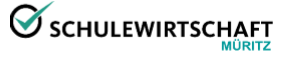 AK SCHULEWIRTSCHAFT im Altkreis MÜR				Waren, 27.04.17PROTOKOLLTeilnehmer: TOP 1 – Begrüßung und Vorstellung von mediclinTOP 2 – Situation auf dem Ausbildungsmarkt im LK MSEhttp://www.bildung-mv.de/schueler/pruefungen-und-abschluesse/schulabschluesse/http://www.nordkurier.de/mecklenburg-vorpommern/fast-jeder-zehnte-schulabgaenger-in-mv-ohne-abschluss-0926467012.htmlhttp://www.schulsystem.info/schulabschluesse.htmlWarum reicht der Schulabschluss allein nicht aus?http://planet-beruf.de/eltern/ausbildung-beruf/arbeitsmarkt-berufe/weitere-beitraege-arbeitsmarkt-berufe/ausbildungsreife-anforderungen-an-auszubildende/ausbildungsreife/merkmale-der-ausbildungsreife/DIHK-Ausbildungsumfragehttps://www.dihk.de/themenfelder/aus-und-weiterbildung/ausbildung/ausbildungspolitik/umfragen-und-prognosen/dihk-ausbildungsumfrageTOP 3 – Weiteres Vorgehen und SonstigesThemen, die zusammen behandelt werden sollten:Wie kann der Praxisbezug der Schüler erhöht werden?Wie werden die Schülerpraktika durch die einzelnen Schulen vorbereitet? Wann finden die Schülerpraktika statt?http://juse-mse.de/Wir-f%C3%BCr-SIE/Schulen-Praktikumszeiten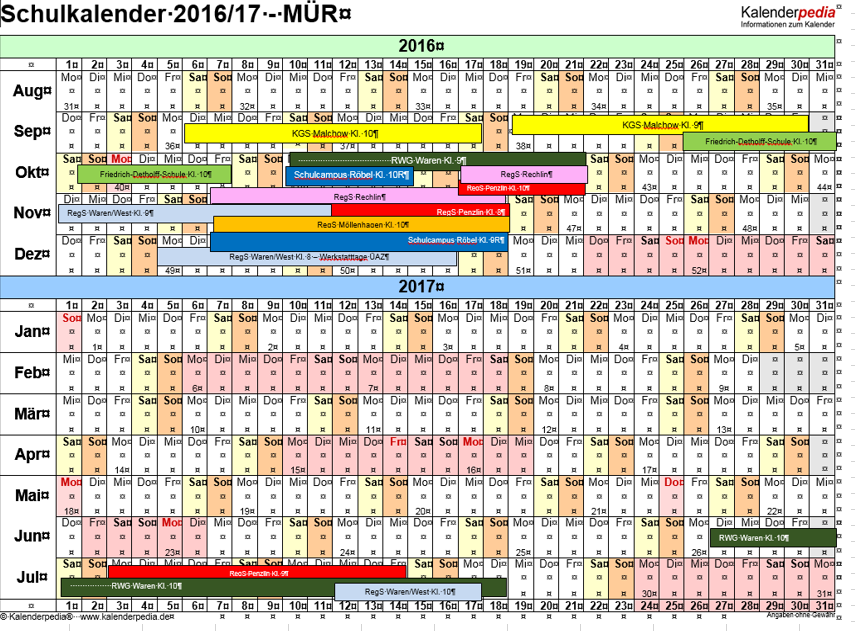 Wie kann der Kontakt zwischen Schulen und Unternehmen hergestellt werden?
Z.B. unter Nutzung des JuSe-Kalenders
http://juse-mse.de/Schnellnavigation/Startseite/index.php?object=tx%7c2558.59.1&NavID=2558.1Anmeldedaten: jusemse@gmail.com; Kennwort: JuSe2014Hier könnten Schulen freie Termine, Bedarfe und Kontaktdaten eintragen. Weitere Ideen sind gern gesehen 😊Übersicht über Ausbildungsbetriebe im LK MSEhttp://juse-mse.de/Schnellnavigation/Startseite/index.php?La=1&object=tx,2558.60.1&kat=&kuo=2&sub=0TOP 4 – Verabredung zum weiteren VorgehenNächster Termin:12.10.17; 15:00 Uhr – 17:30 UhrFriedrich-Dethloff-Schule (angefragt)Kirschenweg 3, 17192 WarenFür diesen Termin wird Folgendes vorbereitet:Wünsche / Interessen der Unternehmen				Herr Engelhardt
Rechtliche Rahmenbedingungen für Schulen/Schülerpraktika	Frau HagendahlFrau Schultz
Evtl. weitere technische Ideen der Kontaktaufnahme 		Frau WunschWeitere Themen, die von Interesse sind:Bildungswege in MV mit Schulabschlüssen und AnschlussmöglichkeitenWie gestaltet sich Berufs- und Rehaberatung durch die Agentur für Arbeit? Wie werden die Schüler oder auch Altbewerber an die verschiedensten Berufe herangebracht?